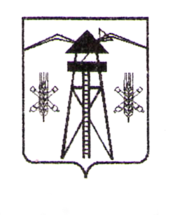 СОВЕТ ВЛАДИМИРСКОГО СЕЛЬСКОГО ПОСЕЛЕНИЯЛАБИНСКОГО РАЙОНА(четвертый созыв)РЕШЕНИЕ27 мая 2020 года                                                                       № 33/9ст. ВладимирскаяО регистрации решения Совета Владимирского сельского поселения Лабинского района № 32/9 от 27 мая 2020 года «О внесении изменений в Устав Владимирского сельского поселения Лабинского района»В целях государственной регистрации решения Совета Владимирского сельского поселения Лабинского района № 32/9 от 27 мая 2020 года  «О внесении изменений в Устав Владимирского сельского поселения Лабинского района» в территориальном органе уполномоченного федерального органа исполнительной власти в сфере регистрации уставов муниципальных образований, в соответствии со статьей 44 Федерального закона  от 6 октября 2003 года № 131-ФЗ «Об общих принципах организации местного самоуправления в Российской Федерации», Федеральным законом от 21 июля 2005 года № 97-ФЗ «О государственной регистрации уставов муниципальных образований», руководствуясь статьей 26 Устава муниципального образования Лабинский район, Совет Владимирского сельского поселения Лабинского района РЕШИЛ:1. Поручить главе Владимирского сельского поселения Лабинского района:1.1. Зарегистрировать решение Совета Владимирского сельского поселения Лабинского района № 32/9 от 27 мая 2020 года «О внесении изменений в Устав Владимирского сельского поселения Лабинского района» в территориальном органе уполномоченного федерального органа исполнительной власти в сфере регистрации уставов муниципальных образований.2. Контроль за выполнением настоящего решения возложить на председателя Совета Владимирского сельского поселения Лабинского района Былеву И.В.3. Настоящее решение вступает в силу со дня его дня подписания.ГлаваВладимирского сельского поселенияЛабинского района 								И.В.ТараськоваПредседатель Совета Владимирского сельского поселенияЛабинского района							             И.В. Былева